BANNER IMAGE: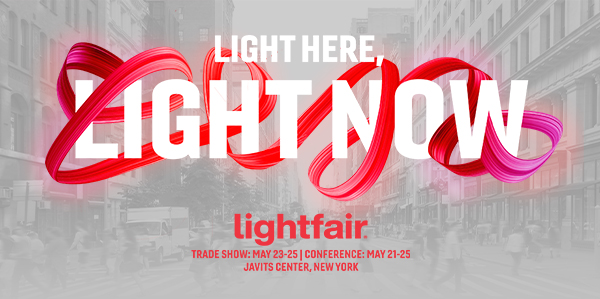 HEADLINE:	Join Us at the Year’s Most Electric ShowCOPY: 	Dear <Name>,	Experience a bolder, brighter LightFair when the nation’s largest lighting event takes over Manhattan this spring. This is where everyone in the industry can:Form profitable partnerships and collaborate with luminaries in the field.Discover the latest innovations on the vibrant show floor.Draw inspiration through experiential tours and integrated events with NYCxDESIGN.<Insert company name> will be at booth #XXXX and launch new products like <product>, <product>, and <product>.LightFair 2023Trade Show: May 23-25 | Conference: May 21-25Javits Center, New YorkWe look forward to seeing you at LightFair 2023. <insert your name/company’s name>CTA:	Get more information and register at lightfair.com.